Εκδόθηκε η Πράξη Νομοθετικού Περιεχομένου για τα νέα μέτρα| Τι προβλέπει | ΦΕΚ21/03/2020H Βουλή των Ελληνών|money tourism copyright photo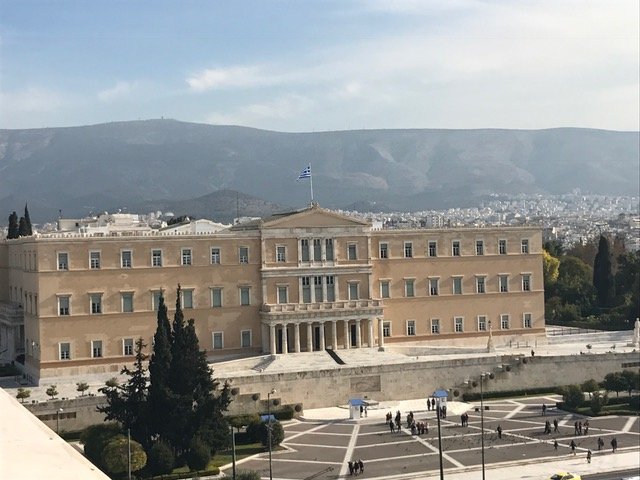 Εκδόθηκε και δημοσιεύθηκε στο ΦΕΚ, η ΠΡΑΞΗ ΝΟΜΟΘΕΤΙΚΟΥ ΠΕΡΙΕΧΟΜΕΝΟΥ, με τα κατεπείγοντα μέτρα για την αντιμετώπιση των συνεπειών του κινδύνου διασποράς του κορωνοϊού COVID-19, τη στήριξη της κοινωνίας και της επιχειρηματικότητας και τη διασφάλιση της ομαλής λειτουργίας της αγοράς και της δημόσιας διοίκησης. (ΦΕΚ Α 68/20-2-2020).Σύμφωνα με τον ΣΕΤΕ, οι βασικότερες ρυθμίσεις, που περιλαμβάνονται σε αυτή είναι οι ακόλουθες:Άρθρο 2: Μείωση μισθώματος επαγγελματικών μισθώσεων και μισθώσεων κύριας κατοικίαςΑφορά τις εγκαταστάσεις των επιχειρήσεων, για τις οποίες έχουν ληφθεί ειδικά και έκτακτα μέτρα περί αναστολής ή προσωρινής απαγόρευσης λειτουργίας για προληπτικούς ή κατασταλτικούς λόγους που σχετίζονται με τον κορωνοϊό COVID-19 – απαλλαγή από την υποχρέωση καταβολής του 40% του συνολικού μισθώματος για τους μήνες Μάρτιο και Απρίλιο 2020. Αφορά και τις περιπτώσεις που η χρήση έχει παραχωρηθεί έναντι μισθώματος στο πλαίσιο χρηματοδοτικής μίσθωσης.Άρθρο 3: Επιτάχυνση επιστροφών φόρου εισοδήματος και φόρου προστιθέμενης αξίαςΣε εκκρεμείς υποθέσεις ελέγχου επιστροφής φόρου εισοδήματος ή φόρου προστιθέμενης αξίας εφόσον το συνολικώς αιτηθέν ποσό ανέρχεται μέχρι του ύψους των 30.000 ευρώ, ανά φορολογία και ανά δικαιούχο, η επιστροφή διενεργείται άμεσα.Άρθρο 6: Χρηματοδότηση δράσεων ενίσχυσης των επιχειρήσεωνΔράσεις ενίσχυσης των επιχειρήσεων, οι οποίες πλήττονται από τη διασπορά του κορωνοϊού COVID-19, και τα μέτρα για την ανάσχεση αυτής μπορούν να χρηματοδοτούνται από το εθνικό ή το συγχρηματοδοτούμενο σκέλος του Προγράμματος Δημοσίων Επενδύσεων (ΠΔΕ).Άρθρο 7: Στήριξη ανέργωνΗ διάρκεια της τακτικής επιδότησης ανεργίας για όσους δικαιούχους έληξε ή θα λήξει εντός του πρώτου τριμήνου του έτους 2020, παρατείνεται έως τις 31 Μαΐου 2020.Άρθρο 9: Λειτουργία επιχειρήσεων με προσωπικό ασφαλούς λειτουργίαςΓια χρονικό διάστημα που δεν μπορεί να υπερβαίνει τους έξι (6) μήνες από την έναρξη ισχύος της ΠΝΠ, o εργοδότης μπορεί, με απόφασή του, να ορίζει προσωπικό ασφαλούς λειτουργίας της επιχείρησης ως εξής:α) Κάθε εργαζόμενος μπορεί να απασχολείται κατ’ ελάχιστο δύο (2) εβδομάδες με περίοδο αναφοράς τον μήνα, συνεχόμενα ή διακεκομμένα,β) Ο ανωτέρω τρόπος οργάνωσης της εργασίας γίνεται ανά εβδομάδα και εντάσσεται σε αυτόν τουλάχιστον το 50% του προσωπικού της επιχείρησης,γ) Εργοδότης που θα εφαρμόσει αυτόν τον τρόπο οργάνωσης της εργασίας υποχρεούται να διατηρήσει τον ίδιο αριθμό εργαζομένων που απασχολούνταν κατά την έναρξη εφαρμογής του.Άρθρο 10: Μεταφορά προσωπικού σε επιχειρήσεις εντός του ιδίου ομίλουΟ εργοδότης του οποίου η επιχειρηματική δραστηριότητα πλήττεται σημαντικά ή τελεί υπό απαγόρευση της επιχειρηματικής δραστηριότητάς του μπορεί να μεταφέρει προσωπικό από επιχείρηση του ομίλου σε επιχείρηση του ιδίου ομίλου, κατόπιν σχετικής μεταξύ τους συμφωνίας.Οι επιχειρήσεις που θα εφαρμόσουν τα παραπάνω υποχρεούνται να διατηρήσουν, συνολικά, τον ίδιο αριθμό εργαζομένων που απασχολούνταν πριν από τη μεταφορά.Άρθρο 11:  Ακυρότητα καταγγελιών σύμβασης εργασίας1.Οι επιχειρήσεις που τελούν σε αναστολή της επιχειρηματικής τους δραστηριότητας, κατόπιν εντολής δημόσιας αρχής, και για όσο χρονικό διάστημα διαρκούν τα μέτρα αντιμετώπισης του κορωνοϊού COVID-19, υποχρεούνται να μην προβούν σε μειώσεις προσωπικού με καταγγελία των συμβάσεων εργασίας. Σε περίπτωση πραγματοποίησής τους, οι καταγγελίες αυτές είναι άκυρες. Ως ημερομηνία έναρξης ισχύος της ρύθμισης ορίζεται η 18η Μαρτίου 2020.2.Προβλέπεται η δυνατότητα και η διαδικασία αναστολής των συμβάσεων εργασίας μέρους ή του συνόλου του προσωπικού των επιχειρήσεων  που πλήττονται σημαντικά, λόγω των αρνητικών συνεπειών του φαινόμενου του κορωνοϊού-COVID 19 και  έχουν οριστεί από το Υπουργείο Οικονομικών, βάσει Κ.Α.Δ κύριας δραστηριότητας, ως κλάδοι πληττόμενοι από την εξάπλωση του κορωνοϊού COVID-19. Η αναστολή των συμβάσεων εργασίας μπορεί να εφαρμοστεί μέχρι ένα (1) μήνα από τη δημοσίευση της ΠΝΠ με δυνατότητα παράτασης με την έκδοση σχετικής ΚΥΑ.Οι επιχειρήσεις που κάνουν χρήση της ρύθμισης αυτής α) απαγορεύεται  να προβούν σε καταγγελία των συμβάσεων εργασίας για το σύνολο του προσωπικού τους και, σε περίπτωση πραγματοποίησής της, αυτή είναι άκυρη και β) υποχρεούνται μετά τη λήξη του χρόνου της αναστολής των συμβάσεων εργασίας του προσωπικού τους, να διατηρήσουν τον ίδιο αριθμό θέσεων εργασίας για χρονικό διάστημα ίσο με εκείνο της αναστολής.Οι εργαζόμενοι, των οποίων η σύμβαση εργασίας τελεί σε αναστολή, είτε λόγω απαγόρευσης της λειτουργίας της επιχείρησης με εντολή δημόσιας αρχής, είτε λόγω εφαρμογής του παραπάνω μέτρου είναι δικαιούχοι έκτακτης οικονομικής ενίσχυσης, ως αποζημίωσης ειδικού σκοπού. Δικαιούχοι της έκτακτης οικονομικής ενίσχυσης είναι επίσης οι εργαζόμενοι των οποίων η σύμβαση εργασίας έχει λυθεί από 1ης Μαρτίου 2020 έως 20 Μαρτίου 2020, είτε με καταγγελία από τον εργοδότη είτε με οικειοθελή αποχώρηση από τους ίδιους.Η δαπάνη για την αποζημίωση ειδικού σκοπού και την ασφαλιστική κάλυψη των εργαζομένων καλύπτεται από τον κρατικό προϋπολογισμό. Σημειώνεται πως η δαπάνη της  ασφαλιστικής  κάλυψης των εργαζομένων υπολογίζεται επί των ονομαστικών μισθών τους.Η αναλυτική διαδικασία εφαρμογής της συγκεκριμένης ρύθμισης περιγράφεται στις παραγράφους Γ και Δ του άρθρου.Άρθρο 13:  Διατάξεις για την άσκηση καθηκόντων ιατρού εργασίας σε επιχειρήσειςΚαθήκοντα ιατρού εργασίας μπορούν να ασκούν: α) Οι ιατροί που κατέχουν την ειδικότητα της ιατρικής της εργασίας, β) Οι ιατροί που κατέχουν τίτλο οιασδήποτε ειδικότητας, πλην της ιατρικής της εργασίας, και έχουν εκτελέσει καθήκοντα ιατρού εργασίας σε επιχειρήσεις προ της 15ης Μαΐου 2009, γ) Οι ιατροί χωρίς ειδικότητα οι οποίοι έχουν ασκήσει καθήκοντα ιατρού εργασίας σε επιχειρήσεις συνεχώς επί επτά (7) τουλάχιστον έτη μέχρι και τις 15 Μαΐου 2009.Επίσης, οι ιατροί της προηγούμενης παραγράφου μπορούν να ασκούν καθήκοντα ιατρού εργασίας σε όλες τις περιφέρειες ιατρικών συλλόγων της χώρας, χωρίς άδεια των συλλόγων αυτών.Άρθρο 37: Κατεπείγουσες διατάξεις λειτουργίας Οργανισμών Τοπικής ΑυτοδιοίκησηςΠροβλέπεται πως με απόφαση του δημοτικού συμβουλίου:α. επιχειρήσεις που διακόπτουν ή περιορίζουν υποχρεωτικά τη λειτουργία τους, λόγω των μέτρων αποτροπής της διασποράς του κορωνοϊού COVID-19 και δεν κάνουν χρήση παραχωρημένου κοινόχρηστου χώρου, μπορεί να απαλλάσσονται από τα αναλογούντα τέλη για το χρονικό διάστημα που ισχύουν οι περιορισμοί (παράγραφος 8).β. επιχειρήσεις που διακόπτουν τη λειτουργία τους λόγω των μέτρων αποτροπής της διασποράς του κορωνοϊού COVID-19 μπορεί να απαλλάσσονται του ενιαίου ανταποδοτικού τέλους καθαριότητας και φωτισμού για το χρονικό διάστημα που ισχύουν οι περιορισμοί (παράγραφος 9).Τέλος ιδιαίτερα θετικές είναι οι ρυθμίσεις του κεφαλαίου Γ (Ρυθμίσεις για την ψηφιακή λειτουργία και την αντιμετώπιση επειγουσών αναγκών της δημόσιας διοίκησης – άρθρα 24 επ) που αφορούν τις ηλεκτρονικές συναλλαγές με το δημόσιο  (δυνατότητα έκδοσης εγγράφων μέσω της Ενιαίας Ψηφιακής Πύλης της Δημόσιας Διοίκησης, Ηλεκτρονική υπεύθυνη δήλωση, Ηλεκτρονική εξουσιοδότηση κλπ.).